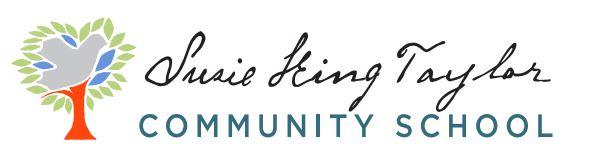 Title 1 Annual Parent Meeting AgendaSeptember 26, 2023 8am and 6pmWelcome parents and community members!We welcome parent questions/input throughout the presentation!  We want to make sure you leave the meeting informed about the Title I program as well as the opportunities the school provides to get involved.What is a Title I school?How does our school spend Title I money?How does our school participate in the Title I Program?What are our school’s Title I Targeted Assistance requirements? Susie King Taylor Community School Improvement Program – Past and PresentWhat are our school improvement goals?What programs/supports are in place to help my child?EIP and REP for scholars below grade level What I Need Time (WIN) Time intervention, remediation and enrichment for scholars during Reading and Math instructional timesFuture Tutorials Camp OonuhWhat curriculum does our school use?MyView and My Perspectives for WELARReady Math What assessments will my child be taking?How do these assessments measure my child’s progress?What proficiency levels is my child expected to meet?What is required by law for Family Engagement?What is the district's Family Engagement Policy? (Distribute to attendees)What is the school’s Family Engagement Policy? (Distribute to attendees)What is a School-Parent Compact? (Distribute to attendees)Does my child’s teacher meet professional qualifications?What is a parent’s right to know?How is Title I Family Engagement money spent?What opportunities does the school provide for parent engagement?Family Resource CenterTitle 1 MeetingsFamily Events throughout the school year (i.e, Cup of Joe, Grandparents Day, Fall Festival Character Parade, etc.)Family SurveysFeedback Forms How responsive will the school be to my questions when staff is contacted?Tatum Weber, Family Engagement ContactSchool policy provides educators 48 business hours to respond to communication and 36 business hours to schedule an conferenceClosing and evaluationsThank you for coming!  We hope to see you again very soon!